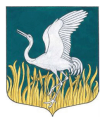 ЛЕНИНГРАДСКАЯ ОБЛАСТЬЛУЖСКИЙ МУНИЦИПАЛЬНЫЙ РАЙОНАДМИНИСТРАЦИЯМШИНСКОГО СЕЛЬСКОГО ПОСЕЛЕНИЯПОСТАНОВЛЕНИЕот       09 ноября 2020 года      №  344 Об утверждении  предварительных итоговсоциально-экономического развитияМшинского сельского поселения за 10 месяцев 2020 годаи ожидаемые итоги социально-экономического развития поселения за 2020 год         В соответствии со статьей 184.2 Бюджетного кодекса Российской 
Федерации, во исполнение решения Совета депутатов Мшинского сельского поселения от 21.05.2015 г. № 34   «Об утверждении Положения о бюджетном процессе Мшинского сельского поселения Лужского муниципального района Ленинградской области», администрация Мшинского сельского поселения ПОСТАНОВЛЯЕТ:	1. Утвердить  предварительные итоги социально-экономического развития Мшинского сельского поселения за 10 месяцев 2020 года и ожидаемые итоги социально-экономического развития поселения за 2020 год в соответствии с Приложениями к настоящему Постановлению.	2. Довести настоящее постановление до сведения всех участников бюджетного процесса, осуществляющих составление проекта бюджета Мшинского сельского поселения на 2021 год и плановый период 2022-2023 годы.	3.  Данное постановление вступает в силу с момента подписания и подлежит размещению  на официальном сайте администрации Мшинского  сельского поселения  в сети Интернет http://мшинское.рф/.          	4. Контроль за исполнением настоящего постановления оставляю за собой.Глава администрацииМшинского   сельского поселения                                         М.А.ПолтэфРазослано: в прокуратуру, в делоПриложение 1 К постановлению администрации Мшинского сельского поселенияОт 09.11.2020 № 344Предварительные итоги социально-экономического развитияМшинского сельского поселения за  10 месяцев 2020 года	Мшинское сельское поселение образовано в соответствии с Федеральным законом от 06.03.2003 г. № 131-ФЗ «Об общих принципах организации местного самоуправления вРоссийской Федерации», областным законом от 28.09.2004 г. № 65 «Об установлении границ и наделении соответствующим статусом муниципального образования «Лужский район» и муниципальных образований в его составе». 	Каждому году присущи свои успехи, достижения, особенности и трудности, и прошедший год не был исключением.	Исходя из прогнозируемой в начале года ситуации, администрация Мшинского сельского поселения совместно с депутатами Мшинского сельского поселения, определили наиболее острые проблемы, приоритетные цели, задачи и направления, которые необходимо было решать и реализовывать в течение 2020 года с учетом сохранения позиций по ключевым показателям социально-экономического развития поселения.	Административным центром Мшинского сельского поселения является поселок Мшинская.	На территории Мшинского сельского поселения находится 20 населенных пунктов, в т.ч. поселки Мшинская и Красный Маяк.	Численность постоянного населения , согласно полученных статистических данных  на 01.01.2020 г. – 3361 человек. За истекший период 2020 года родилось 15 человек, умерло – 25, естественный прирост составил -10 человек. 	Численность экономически активного населения составляет 830 человек, официально зарегистрированных безработных – 11. 	Демографическая ситуация, складывающаяся в последние годы на территории Мшинского сельского поселения свидетельствует о наличии общих тенденций, присущих большинству территорий Ленинградской области и характеризуется низким уровнем рождаемости, высоким уровнем смертности, неблагоприятным соотношением рождаемость/смертность. 	Инфраструктура Мшинского сельского поселения на 01.11.2020СКЦ Мшинского сельского поселенияЗАО «Мшинский лесопункт»ООО «Мегатех» ООО «АВТО-БЕРКУТ»ООО «Хуай Вен»ООО «Северная Пушнина»МОУ Мшинская средняя общеобразовательная школаМуниципальное бюджетное дошкольное учреждение " Красномаякский детский сад"Муниципальное бюджетное дошкольное учреждение "Пехенецкий детский сад"Амбулатория п.Мшинская, ФАП п.Красный Маяк, д.ПехенецПочта, отделение СбербанкаМагазины	На территории Мшинского сельского поселения зарегистрировано и действует сельскохозяйственное предприятие  ООО «ХУАЙ ВЕН»   учредитель - гражданин Китая. Предприятие не входит в Перечень предприятий АПК, но состоит на налоговом учете. Земельный участок находится на праве  аренды, договор аренды зарегистрирован  в Росреестре.	ООО «ХУАЙ ВЕН» специализируется на выращивании овощей защищенного грунта (огурец, томат, баклажаны, зеленые),  примерно 300 тонн в сезон. Основные работники (примерно 40-45 человек)- граждане Китая, оформленные на работу в соответствие с законодательством УФМС.	Население обслуживают  17 магазинов,  общая торговая площадь – 1205 кв.м., обеспеченность торговыми площадями на 1000 жителей   142% от норматива.  Среднесписочная численность работающих в торговле  на 01.11.2020 г. –   более  70 чел. На территории  садоводств « Мшинская» и «Дивенская»  открыто более 70 объектов торговли, которые работают в основном летний период.  Малые    предприятия: ООО « АВТО-БЕРКУТ», ЗАО «Мшинский лесопункт», «Мегатех». Кроме того на территории работают 4 объекта общественного питания (кафе).	Многоквартирные дома  в Мшинском сельском поселении   на 01.11.2020 г. обслуживают  ООО «Районная управляющая компания» (дер. Пехенец) и ООО « Лужское тепло»).	В соответствии с разработанными и утвержденными программами, основное внимание уделяется стимулированию приоритетных направлений социально-экономического развития с целью повышения качества жизни и благосостояния населения. Задачи социально-экономического развития Мшинского сельского поселения за 10 месяцев 2020 года выполнены на 31%.	По разделам 0100 «Общегосударственные вопросы» профинансированы на сумму 7 199 ,7 тыс.руб. (за 10 мес. 2019 г. 7 295,9 тыс.руб.), что составляет 76,9% к годовым назначениям и на 60,2 тыс.руб. меньше аналогичного периода 2019 года или на 3,49% меньше.	По разделу 0200 «Национальная оборона» средства в сумме 202,9 рублей (за 10 мес.2019 г. 212,9 тыс.руб.), что составляет 75,9% от годовых назначений направленных на осуществление первичного воинского учета на территориях сельских поселений и  на 0,6% меньше аналогичного периода 2019.	По разделу 0300 «Национальная безопасность и правоохранительная деятельность» профинансированы на сумму 45 тыс.руб. (за 10 мес. 2019 г. 210,5 тыс.руб.), что составляет 10,9% к годовым назначениям и на 31,71% меньше аналогичного периода 2019.	По разделу 0400 «Национальная экономика» предусмотрены ассигнования на финансирование дорожного хозяйства (ремонт автомобильных дорог и содержание автомобильных дорог местного значения) в сумме 1 841,2 тыс.руб. (в 2019 году 3 616,00 тыс.руб.). Ассигнования, предусмотренные в бюджете за отчетный период использованы на 8,48% и планируются к выплате в декабре 2020 года.	По разделу 0500 «Жилищно-коммунальное хозяйство» приоритетным направлением в сфере ЖКХ было и остается обеспечение устойчивого и бесперебойного функционирования всех систем жизнеобеспечения жилищного фонда, объектов соцкультбыта, обеспечение жителей качественными коммунальными услугами. Финансирование по разделу составило 20 261 тыс. руб. (в 2019 году – 43 163,7 тыс.рублей) меньше на 22 902,7 тыс. руб. аналогичного периода 2019.	По разделу 0800 «Культура и кинематография» освоено на 64,6%, а именно 8 303,4 тыс.руб. (в 2019 году за соответствующий период 8 468,5 тыс.руб.)	По разделу 1000 «Социальная политика» освоено 667,5 тыс.руб., плановое значение 842,7 тыс.рублей, в 2019 году за 10 месяцев было освоено 477,1 тыс.рублей, при плановом значении 737,7 тыс.рублей.Приложение №2К постановлению администрацииМшинского сельского поселенияОт 09.11.2020 г. № 344Ожидаемые итоги социально-экономического развития за 2020 годДоходы(в тыс.рублях)На 2020 год план доходов бюджета  поселения составляет 77 853,4 тыс. рублей, из них собственные доходы бюджета – 35 484,4 тыс. руб., безвозмездные поступления – 42 368,9 тыс. руб. Фактически в бюджет Мшинского СП на отчетную дату поступило – 23 065,7 тыс. руб., из них собственные доходы бюджета – 22 866,3 тыс. руб., безвозмездные поступления – 199,4 тыс. руб.  План по доходной части бюджета  за 10 месяцев 2019 года выполнен на 29,6%. Расходы бюджета сельского поселения (тыс.руб.)	На 2020 год расходная часть бюджета  поселения составляет 78 716,4 тыс. руб. Фактически произведено расходов Мшинское СП на отчетную дату – 29 538,7 тыс. руб.Анализируя  бюджет за истекший период 2020 года, можно сделать вывод, что наибольший удельный вес в расходовании бюджета имеют расходы:Общегосударственные вопросы– 15,6 %,Культура и кинематография– 25%, Жилищно-коммунальное хозяйство – 53 %,  Национальная экономика – 4,5 %.  Наименование показателяУтвержденные бюджетные назначения на 2018 годПоступило за 10 месяцев% к годуОжидаемое исполнение на конец года% к утвержденным на год123456НАЛОГОВЫЕ И НЕНАЛОГОВЫЕ ДОХОДЫ:35 484,422 866,364,435 484,4100,00НАЛОГИ НА ПРИБЫЛЬ, ДОХОДЫ2 703,01 489,755,12 703,0100,00НАЛОГИ НА ТОВАРЫ (РАБОТЫ, УСЛУГИ), РЕАЛИЗУЕМЫЕ НА ТЕРРИТОРИИ РОССИЙСКОЙ ФЕДЕРАЦИИ4 000,02 983,074,54 000,0100,00НАЛОГИ НА ИМУЩЕСТВО26 420,016 200,761,326 420,0100,00Налог на имущество физических лиц770,0704,391,4770,0100,00Земельный налог25 560,015 496,360,425 560,0100,00ГОСУДАРСТВЕННАЯ ПОШЛИНА3,50,411,421,542,8ДОХОДЫ ОТ ИСПОЛЬЗОВАНИЯ ИМУЩЕСТВА, НАХОДЯЩЕГОСЯ В ГОСУДАРСТВЕННОЙ И МУНИЦИПАЛЬНОЙ СОБСТВЕННОСТИ868,9581,866,986099,9ДОХОДЫ ОТ ОКАЗАНИЯ ПЛАТНЫХ УСЛУГ (РАБОТ) И КОМПЕНСАЦИИ ЗАТРАТ ГОСУДАРСТВА30,0104,4348,030,0100,00ШТРАФЫ, САНКЦИИ, ВОЗМЕЩЕНИЕ УЩЕРБА0,000,000,00,00100,00ПРОЧИЕ НЕНАЛОГОВЫЕ ДОХОДЫ0,0016,0316,03БЕЗВОЗМЕЗДНЫЕ ПОСТУПЛЕНИЯ42 368,9199,40,4742 368,9100,00Доходы бюджета - всего77  853,423 065,729,654 787,770,4Наименование показателяУтвержденные бюджетные назначенияИсполнено% к годуОжидаемое исполнение на конец года% к утвержденным на год1456ОБЩЕГОСУДАРСТВЕННЫЕ ВОПРОСЫ9 361,67 199,776,99 361,6100,00НАЦИОНАЛЬНАЯ ОБОРОНА267,2202,975,9267,2100,00НАЦИОНАЛЬНАЯ БЕЗОПАСНОСТЬ И ПРАВООХРАНИТЕЛЬНАЯ ДЕЯТЕЛЬНОСТЬ410,045,010,9410,0100,00НАЦИОНАЛЬНАЯ ЭКОНОМИКА21 704,71 841,2  8,4821 704,7100,00Дорожное хозяйство (дорожные фонды)20 813,7958,64,6020 813,7100,00Другие вопросы в области национальной экономики891,0882,699,0891,0100,00ЖИЛИЩНО-КОММУНАЛЬНОЕ ХОЗЯЙСТВО33 286,611 278,933,833 286,6100,00Благоустройство13 113,38 982,168,513 113,3100,00ОБРАЗОВАНИЕ0,000,000,000,00100,00КУЛЬТУРА, КИНЕМАТОГРАФИЯ12 843,58 303,464,612 843,5100,00СОЦИАЛЬНАЯ ПОЛИТИКА842,7667,579,2842,7100,00Расходы бюджета - всего78  716,429 538,737,549 177,762,5